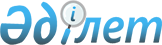 О внесении изменений и дополнений в решение Панфиловского районного маслихата от 21 декабря 2012 года N 5-13-90 "О районном бюджете Панфиловского района на 2013-2015 годы"
					
			Утративший силу
			
			
		
					Решение маслихата Панфиловского района Алматинской области от 05 марта 2013 года N 5-14-97. Зарегистрировано Департаментом юстиции Алматинской области 15 марта 2013 года N 2322. Утратило силу решением маслихата Панфиловского района Алматинской области от 19 декабря 2013 года N 5-25-178      Сноска. Утратило силу решением маслихата Панфиловского района Алматинской области от 19.12.2013 N 5-25-178.      Примечание РЦПИ:

      В тексте документа сохранена пунктуация и орфография оригинала.       

В соответствии с пунктом 5 статьи 104 и с подпунктом 4) пункта 2 статьи 106 Бюджетного Кодекса Республики Казахстан от 04 декабря 2008 года, статьи 21 Закона Республики Казахстан от 24 марта 1998 года "О нормативных правовых актах", подпунктом 1) пункта 1 статьи 6 Закона Республики Казахстан "О местном государственном управлении и самоуправлении в Республике Казахстан" от 23 января 2001 года, Панфиловский районный маслихат РЕШИЛ:



      1. Внести в решение Панфиловского районного маслихата от 21 декабря 2012 года N 5-13-90 "О районном бюджете Панфиловского района на 2013-2015 годы" (зарегистрировано в государственном Реестре нормативных правовых актов от 28 декабря 2012 года за N 2256, опубликовано в газете "Жаркент өңірі" N 4 от 26 января 2012 года следующие изменения и дополнения:



      в пункте 1 по строкам:



      1) "доходы" цифру "6670941" заменить на цифру "6545901", в том, числе:

      "поступления трансфертов" цифру "5548953" заменить на цифру "5423913";



      2) "затраты" цифру "6670941" заменить на цифру "6617717";

      Подпункты 5, 6 изложить в новой редакции, внесено изменение в текст на русском языке, на государственном не изменяется.



      5) "дефицит бюджета – 111480 тысячи тенге";



      6) "финансирование дефицита бюджета - 111480 тысячи тенге".

      После строки "финансирование дефицита бюджета 39968 тысячи тенге" дополнить строкой "используемые остатки бюджетных средств - 71817 тысячи тенге".



      2. Приложение 1 к указанному решению изложить в новой редакции согласно приложению 1 к настоящему решению.



      3. Контроль за исполнением настоящего решения возложить на постоянную комиссию Панфиловского районного маслихата по вопросам бюджета, экономики, аграрной, предпринимательства, производства, автомобильной дороги и строительства.



      4. Настоящее решение вводится в действие с 1 января 2013 года.      Председатель сессии

      районного маслихата                        Ш. Асанова      Секретарь районного

      маслихата                                  Т. Оспанов      СОГЛАСОВАНО:      Начальник государственного

      учреждения "Отдел экономики

      и бюджетного планирования

      Панфиловского района"                      Оспанов Акан Акатович

      05 марта 2013 года

Приложение N 1

утвержденное решением маслихата

Панфиловского района от 5 марта

2013 года N 5-14-97 "О внесении

изменений и дополнений в решение

Панфиловского районного

маслихата от 21 декабря 2012 года

N 5-13-90 "О районном бюджете

Панфиловского района

на 2013-2015 годы"Приложение N 1

к утвержденному решению

маслихата Панфиловского района

от 21 декабря 2012 года N 5-13-90

"О районном бюджете Панфиловского

района на 2013-2015 годы" 

Районный бюджет Панфиловского района на 2013 год
					© 2012. РГП на ПХВ «Институт законодательства и правовой информации Республики Казахстан» Министерства юстиции Республики Казахстан
				КатегорияКатегорияКатегорияКатегорияКатегорияСумма

(тыс.

тенге)КлассКлассКлассКлассСумма

(тыс.

тенге)ПодклассПодклассПодклассСумма

(тыс.

тенге)СпецификаСпецификаСумма

(тыс.

тенге)НаименованиеСумма

(тыс.

тенге)123456Доходы65459011Налоговые поступления1051671104Hалоги на собственность10086051041Hалоги на имущество848400104101Налог на имущество юридических лиц и

индивидуальных предпринимателей838800104102Hалог на имущество физических лиц96001043Земельный налог16105104302Земельный налог с физических лиц на земли

населенных пунктов6900104303Земельный налог на земли промышленности,

транспорта, связи, обороны и иного

несельскохозяйственного назначения105104308Земельный налог с юридических лиц,

индивидуальных предпринимателей, частных

нотариусов и адвокатов на земли населенных

пунктов91001044Hалог на транспортные средства139150104401Hалог на транспортные средства с юридических лиц5150104402Hалог на транспортные средства с физических

лиц1340001045Единый земельный налог4950104501Единый земельный налог4950105Внутренние налоги на товары, работы и

услуги315711052Акцизы8960105296Бензин (за исключением авиационного)

реализуемый юридическими и физическими

лицами в розницу, а также используемый на

собственные производственные нужды8320105297Дизельное топливо, реализуемое юридическими

и физическими лицами в розницу, а также

используемое на собственные

производственные нужды6401053Поступления за использование природных и

других ресурсов6500105315Плата за пользование земельными участками65001054Сборы за ведение предпринимательской и

профессиональной деятельности13261105401Сбор за государственную регистрацию

индивидуальных предпринимателей1320105402Лицензионный сбор за право занятия

отдельными видами деятельности2200105403Сбор за государственную регистрацию

юридических лиц и учетную регистрацию

филиалов и представительств, а также их

перерегистрацию940105405Сбор за государственную регистрацию залога

движимого имущества и ипотеки судна или

строящегося судна101105414Сбор за государственную регистрацию

транспортных средств, а также их

перерегистрацию2200105418Сбор за государственную регистрацию прав

на недвижимое имущество и сделок с ним5700105420Плата за размещение наружной (визуальной)

рекламы в полосе отвода автомобильных дорог

общего пользования местного значения и в

населенных пунктах8001055Налог на игорный бизнес2850105502Фиксированный налог2850108Обязательные платежи, взимаемые за

совершение юридически значимых действий и

(или) выдачу документов уполномоченными на

то государственными органами или

должностными лицами114951081Государственная пошлина1149502Государственная пошлина, взимаемая с

подаваемых в суд исковых заявлений,

заявлений особого искового производства,

заявлений (жалоб) по делам особого

производства, заявлений о вынесении

судебного приказа, заявлений о выдаче

дубликата исполнительного листа, заявлений

о выдаче исполнительных листов на

принудительное исполнение решений

третейских (арбитражных) судов и

иностранных судов, заявлений о повторной

выдаче копий судебных актов, исполнительных

листов и иных документов, за исключением

государственной пошлины с подаваемых в суд

исковых заявлений к государственным

учреждениям3300108104Государственная пошлина, взимаемая за

регистрацию актов гражданского состояния,

а также за выдачу гражданам справок и

повторных свидетельств о регистрации актов

гражданского состояния и свидетельств в

связи с изменением, дополнением и

восстановлением записей актов гражданского

состояния4200108105Государственная пошлина, взимаемая за

оформление документов на право выезда за

границу на постоянное место жительства и

приглашение в Республику Казахстан лиц из

других государств, а также за внесение

изменений в эти документы11007Государственная пошлина, взимаемая за

оформление документов о приобретении

гражданства Республики Казахстан,

восстановлении гражданства Республики

Казахстан и прекращении гражданства

Республики Казахстан45108108Государственная пошлина, взимаемая за

регистрацию места жительства320009Государственная пошлина, взимаемая за

выдачу удостоверения охотника и его

ежегодную регистрацию20108110Государственная пошлина, взимаемая за

регистрацию и перерегистрацию каждой

единицы гражданского, служебного оружия

физических и юридических лиц (за

исключением холодного охотничьего,

сигнального, огнестрельного бесствольного,

механических распылителей, аэрозольных и

других устройств, снаряженных слезоточивыми

или раздражающими веществами,

пневматического оружия с дульной энергией

не более 7,5 Дж и калибра до 4,5 мм

включительно)130108112Государственная пошлина за выдачу

разрешений на хранение или хранение и

ношение, транспортировку, ввоз на

территорию Республики Казахстан и вывоз из

Республики Казахстан оружия и патронов к

нему300108121Государственная пошлина, взимаемая за

выдачу удостоверений

тракториста-машиниста1902Неналоговые поступления61267201Доходы от государственной собственности49002015Доходы от аренды имущества, находящегося

в государственной собственности4900201504Доходы от аренды имущества, находящегося

в коммунальной собственности4900204Штрафы, пени, санкции, взыскания,

налагаемые государственными учреждениями,

финансируемыми из государственного бюджета,

а также содержащимися и финансируемыми из

бюджета (сметы расходов) Национального

Банка Республики Казахстан471002041Штрафы, пени, санкции, взыскания,

налагаемые государственными учреждениями,

финансируемыми из государственного бюджета,

а также содержащимися и финансируемыми из

бюджета (сметы расходов) Национального

Банка Республики Казахстан, за исключением

поступлений от организаций нефтяного

сектора47100204105Административные штрафы, пени, санкции,

взыскания, налагаемые местными

государственными органами47100206Прочие неналоговые поступления71672061Прочие неналоговые поступления7167206109Другие неналоговые поступления в местный

бюджет71673Поступления от продажи основного капитала11150303Продажа земли и нематериальных активов111503031Продажа земли11150303101Поступления от продажи земельных участков111504Поступления трансфертов5423913402Трансферты из вышестоящих органов

государственного управления54239134022Трансферты из областного бюджета5423913402201Целевые текущие трансферты1219478402202Целевые трансферты на развитие1143549402203Субвенции3060886Функциональная группаФункциональная группаФункциональная группаФункциональная группаФункциональная группаСумма

(тыс.

тенге)Функциональная подгруппаФункциональная подгруппаФункциональная подгруппаФункциональная подгруппаСумма

(тыс.

тенге)Администратор бюджетных программАдминистратор бюджетных программАдминистратор бюджетных программСумма

(тыс.

тенге)ПрограммаПрограммаСумма

(тыс.

тенге)НаименованиеСумма

(тыс.

тенге)123456Затраты661771701Государственные услуги общего характера308970011Представительные, исполнительные и другие

органы, выполняющие общие функции

государственного управления276296011112Аппарат маслихата района (города

областного значения)14680011112001Услуги по обеспечению деятельности

маслихата района (города областного

значения)14680011112003Капитальные расходы государственного

органа0011122Аппарат акима района (города областного

значения)84593011122001Услуги по обеспечению деятельности акима

района (города областного значения)67293011122003Капитальные расходы государственного

органа17300011123Аппарат акима района в городе, города

районного значения, поселка, аула (села),

аульного (сельского) округа177023011123001Услуги по обеспечению деятельности акима

района в городе, города районного

значения, поселка, аула (села), аульного

(сельского) округа175023011123022Капитальные расходы государственного

органа2000012Финансовая деятельность15866012452Отдел финансов района (города областного

значения)15866012452001Услуги по реализации государственной

политики в области исполнения бюджета

района (города областного значения) и

управления коммунальной собственностью

района (города областного значения)13818012452003Проведение оценки имущества в целях

налогообложения1294012452010Приватизация, управление коммунальным

имуществом, постприватизационная

деятельность и регулирование споров,

связанных с этим 604012452011Учет, хранение, оценка и реализация

имущества, поступившего в коммунальную

собственность012452018Капитальные расходы государственного

органа150015Планирование и статистическая деятельность16808015453Отдел экономики и бюджетного планирования района (города областного значения)16808015453001Услуги по реализации государственной

политики в области формирования и развития

экономической политики, системы

государственного планирования и управления

района (города областного значения)16473015453004Капитальные расходы государственного

органа33502Оборона61589021Военные нужды2137021122Аппарат акима района (города областного

значения)2137021122005Мероприятия в рамках исполнения всеобщей

воинской обязанности2137022Организация работы по чрезвычайным

ситуациям59452022122Аппарат акима района (города областного

значения)59452022122006Предупреждение и ликвидация чрезвычайных

ситуаций масштаба района (города

областного значения)58644022122007Мероприятия по профилактике и тушению

степных пожаров районного (городского)

масштаба, а также пожаров в населенных

пунктах, в которых не созданы органы

государственной противопожарной службы80803Общественный порядок, безопасность,

правовая, судебная,

уголовно-исполнительная деятельность2420039Прочие услуги в области общественного

порядка и безопасности2420031458Отдел жилищно-коммунального хозяйства,

пассажирского транспорта и автомобильных

дорог района (города областного значения)2420031458021Обеспечение безопасности дорожного

движения в населенных пунктах242004Образование4319084041Дошкольное воспитание и обучение265314041464Отдел образования района (города

областного значения)265314041464009Обеспечение деятельности организаций

дошкольного воспитания и обучения43606041464040Реализация государственного

образовательного заказа в дошкольных

организациях образования221708042Начальное, основное среднее и общее

среднее образование3588365042123Аппарат акима района в городе, города

районного значения, поселка, аула (села),

аульного (сельского) округа4441042123005Организация бесплатного подвоза учащихся

до школы и обратно в аульной (сельской)

местности4441042464Отдел образования района (города

областного значения)3583924042464003Общеобразовательное обучение3556003042464006Дополнительное образование для детей27921049Прочие услуги в области образования465405049464Отдел образования района (города

областного значения)399219049464001Услуги по реализации государственной

политики на местном уровне в области

образования19753049464004Информатизация системы образования в

государственных учреждениях образования

района (города областного значения)14248049464005Приобретение и доставка учебников,

учебно-методических комплексов для

государственных учреждений образования

района (города областного значения)75304049464012Капитальные расходы государственного

органа250049464015Ежемесячная выплата денежных средств

опекунам (попечителям) на содержание

ребенка-сироты (детей-сирот), и ребенка

(детей), оставшегося без попечения

родителей29378049464020Обеспечение оборудованием, программным

обеспечением детей-инвалидов, обучающихся

на дому47635049464067Капитальные расходы подведомственных

государственных учреждений и организаций212651049467Отдел строительства района (города

областного значения)66186049467037Строительство и реконструкция объектов

образования6618606Социальная помощь и социальное обеспечение239326062Социальная помощь213672062451Отдел занятости и социальных программ

района (города областного значения)213672062451002Программа занятости42346062451004Оказание социальной помощи на приобретение

топлива специалистам здравоохранения,

образования, социального обеспечения,

культуры, спорта и ветеринарии в сельской

местности в соответствии с

законодательством Республики Казахстан23143062451005Государственная адресная социальная помощь1737062451006Оказание жилищной помощи 16000062451007Социальная помощь отдельным категориям

нуждающихся граждан по решениям местных

представительных органов10015062451010Материальное обеспечение детей-инвалидов,

воспитывающихся и обучающихся на дому9805062451014Оказание социальной помощи нуждающимся

гражданам на дому26917062451016Государственные пособия на детей до 18 лет76071062451017Обеспечение нуждающихся инвалидов

обязательными гигиеническими средствами и

предоставление услуг специалистами

жестового языка, индивидуальными

помощниками в соответствии с

индивидуальной программой реабилитации

инвалида7638069Прочие услуги в области социальной помощи

и социального обеспечения25654069451Отдел занятости и социальных программ

района (города областного значения)25654069451001Услуги по реализации государственной

политики на местном уровне в области

обеспечения занятости и реализации

социальных программ для населения22918069451011Оплата услуг по зачислению, выплате и

доставке пособий и других социальных

выплат2236069451021Капитальные расходы государственного

органа50007Жилищно-коммунальное хозяйство1130647071Жилищное хозяйство48117455Отдел культуры и развития языков района

(города областного значения)0071467Отдел строительства района (города

областного значения)43312071467004Проектирование, развитие, обустройство и

(или) приобретение

инженерно-коммуникационной инфраструктуры43312071479Отдел жилищной инспекции4805071479001Услуги по реализации государственной

политики на местном уровне в области

жилищного фонда4735071479005Капитальные расходы государственного

органа70072Коммунальное хозяйство1043051123Аппарат акима района в городе, города

районного значения, поселка, аула (села),

аульного (сельского) округа1500123014Организация водоснабжения населенных

пунктов1500072458Отдел жилищно-коммунального хозяйства,

пассажирского транспорта и автомобильных

дорог района (города областного значения)884051072458012Функционирование системы водоснабжения и

водоотведения7500072458029Развитие системы водоснабжения и

водоотведения876551072467Отдел строительства района (города

областного значения)157500072467005Развитие коммунального хозяйства157500073Благоустройство населенных пунктов39479073123Аппарат акима района в городе, города

районного значения, поселка, аула (села),

аульного (сельского) округа36479073123008Освещение улиц населенных пунктов18496073123009Обеспечение санитарии населенных пунктов5324073123010Содержание мест захоронений и погребение

безродных350073123011Благоустройство и озеленение населенных

пунктов12309458Отдел жилищно-коммунального хозяйства,

пассажирского транспорта и автомобильных

дорог района (города областного значения)3000018Благоустройство и озеленение населенных

пунктов300008Культура, спорт, туризм и информационное

пространство150100081Деятельность в области культуры77419081455Отдел культуры и развития языков района

(города областного значения)77419081455003Поддержка культурно-досуговой работы77419082Спорт2458082465Отдел физической культуры и спорта района

(города областного значения)2458082465006Проведение спортивных соревнований на

районном (города областного значения)

уровне466082465007Подготовка и участие членов сборных команд

района (города областного значения) по

различным видам спорта на областных

спортивных соревнованиях1992083Информационное пространство33224083455Отдел культуры и развития языков района

(города областного значения)33224083455006Функционирование районных (городских)

библиотек32434083455007Развитие государственного языка и других

языков народа Казахстана790089Прочие услуги по организации культуры,

спорта, туризма и информационного

пространства36999089455Отдел культуры и развития языков района

(города областного значения)22712089455001Услуги по реализации государственной

политики на местном уровне в области

развития языков и культуры5692089455010Капитальные расходы государственного

органа70032Капитальные расходы подведомственных

государственных учреждений и организаций16950089456Отдел внутренней политики района (города

областного значения)9608089456001Услуги по реализации государственной

политики на местном уровне в области

информации, укрепления государственности и

формирования социального оптимизма граждан9463089456003Реализация мероприятий в сфере молодежной

политики75089456006Капитальные расходы государственного

органа 70089465Отдел физической культуры и спорта района

(города областного значения)4679089465001Услуги по реализации государственной

политики на местном уровне в сфере

физической культуры и спорта4609089465004Капитальные расходы государственного

органа7010Сельское, водное, лесное, рыбное

хозяйство, особо охраняемые природные

территории, охрана окружающей среды и

животного мира, земельные отношения198510101Сельское хозяйство33643101453Отдел экономики и бюджетного планирования

района (города областного значения)7563101453099Реализация мер по оказанию социальной

поддержки специалистов7563101462Отдел сельского хозяйства района (города

областного значения)13167101462001Услуги по реализации государственной

политики на местном уровне в сфере

сельского хозяйства12967101462006Капитальные расходы государственного

органа200101473Отдел ветеринарии района (города

областного значения)12913101473001Услуги по реализации государственной

политики на местном уровне в сфере

ветеринарии8508101473003Капитальные расходы государственного

органа 70101473005Обеспечение функционирования

скотомогильников (биотермических ям)101473007Организация отлова и уничтожения бродячих

собак и кошек150101473008Возмещение владельцам стоимости изымаемых

и уничтожаемых больных животных, продуктов

и сырья животного происхождения1500101473009Проведение ветеринарных мероприятий по

энзоотическим болезням животных2685106Земельные отношения38703106463Отдел земельных отношений района (города

областного значения)38703106463001Услуги по реализации государственной

политики в области регулирования земельных

отношений на территории района (города

областного значения)9585106463004Организация работ по зонированию земель29020106463007Капитальные расходы государственного

органа98109Прочие услуги в области сельского,

водного, лесного, рыбного хозяйства,

охраны окружающей среды и земельных

отношений126164109473Отдел ветеринарии района (города

областного значения)126164109473011Проведение противоэпизоотических

мероприятий12616411Промышленность, архитектурная,

градостроительная и строительная

деятельность16585112Архитектурная, градостроительная и

строительная деятельность16585112467Отдел строительства района (города

областного значения)7613112467001Услуги по реализации государственной

политики на местном уровне в области

строительства7583112467017Капитальные расходы государственного

органа30112468Отдел архитектуры и градостроительства

района (города областного значения)8972112468001Услуги по реализации государственной

политики в области архитектуры и

градостроительства на местном уровне8902112468004Капитальные расходы государственного

органа7012Транспорт и коммуникации108396121Автомобильный транспорт108396121123Аппарат акима района в городе, города

районного значения, поселка, аула (села),

аульного (сельского) округа104000121123013Обеспечение функционирования автомобильных

дорог в городах районного значения,

поселках, аулах (селах), аульных

(сельских) округах104000458Отдел жилищно-коммунального хозяйства,

пассажирского транспорта и автомобильных

дорог района (города областного значения)4396023Обеспечение функционирования автомобильных

дорог439613Прочие81663133Поддержка предпринимательской деятельности

и защита конкуренции5710133469Отдел предпринимательства района (города

областного значения)5710133469001Услуги по реализации государственной

политики на местном уровне в области

развития предпринимательства и

промышленности5610133469004Капитальные расходы государственного

органа100139Прочие75953139123Аппарат акима района в городе, города

районного значения, поселка, аула (села),

аульного (сельского) округа60130139123040Реализация мер по содействию

экономическому развитию регионов в рамках

Программы "Развитие регионов"60130139123040За счет трансфертов из республиканского

бюджета60130139452Отдел финансов района (города областного

значения)8036139452012Резерв местного исполнительного органа

района (города областного значения)8036139458Отдел жилищно-коммунального хозяйства,

пассажирского транспорта и автомобильных

дорог района (города областного значения)7787139458001Услуги по реализации государственной

политики на местном уровне в области

жилищно-коммунального хозяйства,

пассажирского транспорта и автомобильных

дорог7717139458013Капитальные расходы государственного

органа7015Трансферты4271Трансферты427452Отдел финансов района (города областного

значения)427006Возврат неиспользованных

(недоиспользованных) целевых трансфертов4273. Чистое бюджетное кредитование39663Бюджетные кредиты4414110Сельское, водное, лесное, рыбное

хозяйство, особо охраняемые природные

территории, охрана окружающей среды и

животного мира, земельные отношения44141101Сельское хозяйство44141453Отдел экономики и бюджетного планирования

района (города областного значения)44141476006Бюджетные кредиты для реализации мер

социальной поддержки специалистов

социальной сферы сельских населенных

пунктов44141КатегорияКатегорияКатегорияКатегорияКатегорияСумма

(тыс.

тенге)КлассКлассКлассКлассСумма

(тыс.

тенге)ПодклассПодклассПодклассСумма

(тыс.

тенге)СпецификаСпецификаСумма

(тыс.

тенге)НаименованиеСумма

(тыс.

тенге)1234565Погашение бюджетных кредитов4478501Погашение бюджетных кредитов44785011Погашение бюджетных кредитов, выданных из

государственного бюджета447813Погашение бюджетных кредитов, выданных из

местного бюджета физическим лицам4478Функциональная группаФункциональная группаФункциональная группаФункциональная группаФункциональная группаСумма

(тыс.

тенге)Функциональная подгруппаФункциональная подгруппаФункциональная подгруппаФункциональная подгруппаСумма

(тыс.

тенге)Администратор бюджетных программАдминистратор бюджетных программАдминистратор бюджетных программСумма

(тыс.

тенге)ПрограммаПрограммаСумма

(тыс.

тенге)НаименованиеСумма

(тыс.

тенге)123456Сальдо по операциям с финансовыми активами0КатегорияКатегорияКатегорияКатегорияКатегорияСумма

(тыс.

тенге)КлассКлассКлассКлассСумма

(тыс.

тенге)ПодклассПодклассПодклассСумма

(тыс.

тенге)СпецификаСпецификаСумма

(тыс.

тенге)НаименованиеСумма

(тыс.

тенге)123456Поступления от продажи финансовых активов государство0КатегорияКатегорияКатегорияКатегорияКатегорияСумма

(тыс.

тенге)КлассКлассКлассКлассСумма

(тыс.

тенге)ПодклассПодклассПодклассСумма

(тыс.

тенге)СпецификаСпецификаСумма

(тыс.

тенге)НаименованиеСумма

(тыс.

тенге)1234565. Дефицит (профицит) бюджета-1114806. Финансирование дефицита (использование

профицита) бюджета1114807Поступления займов44141701Внутренние государственные займы441412Договоры займа4414103Займы, получаемые местным исполнительным

органом района (города областного значения)441418Используемые остатки бюджетных средств71817801Остатки бюджетных средств718178011Свободные остатки бюджетных средств71817801101Свободные остатки бюджетных средств71817Функциональная группаФункциональная группаФункциональная группаФункциональная группаФункциональная группаСумма

(тыс.

тенге)Функциональная подгруппаФункциональная подгруппаФункциональная подгруппаФункциональная подгруппаСумма

(тыс.

тенге)Администратор бюджетных программАдминистратор бюджетных программАдминистратор бюджетных программСумма

(тыс.

тенге)ПрограммаПрограммаСумма

(тыс.

тенге)НаименованиеСумма

(тыс.

тенге)16Погашение займов4479161Погашение займов4479161452Отдел финансов района (города областного

значения)4479161452008Погашение долга местного исполнительного

органа перед вышестоящим бюджетом447821Возврат неиспользованных бюджетных

кредитов, выданных из местного бюджета1